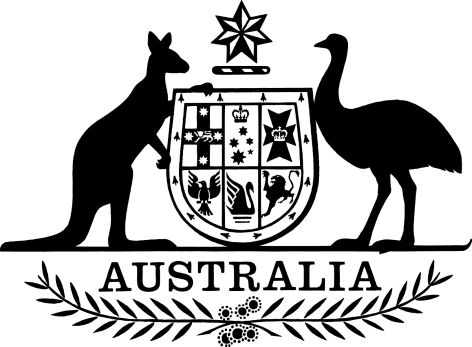 Public Governance, Performance and Accountability Amendment (2023 Measures No. 2) Rules 2023I, Katy Gallagher, Minister for Finance, make the following rules.Dated	18 May 2023Katy GallagherMinister for FinanceContents1	Name	12	Commencement	13	Authority	14	Schedules	1Schedule 1—Amendments	2Part 1—Amendments relating to the High Speed Rail Authority	2Public Governance, Performance and Accountability Rule 2014	2Part 2—Repeals of spent provisions	2Public Governance, Performance and Accountability Rule 2014	21  Name		This instrument is the Public Governance, Performance and Accountability Amendment (2023 Measures No. 2) Rules 2023.2  Commencement	(1)	Each provision of this instrument specified in column 1 of the table commences, or is taken to have commenced, in accordance with column 2 of the table. Any other statement in column 2 has effect according to its terms.Note:	This table relates only to the provisions of this instrument as originally made. It will not be amended to deal with any later amendments of this instrument.	(2)	Any information in column 3 of the table is not part of this instrument. Information may be inserted in this column, or information in it may be edited, in any published version of this instrument.3  Authority		This instrument is made under the Public Governance, Performance and Accountability Act 2013.4  Schedules		Each instrument that is specified in a Schedule to this instrument is amended or repealed as set out in the applicable items in the Schedule concerned, and any other item in a Schedule to this instrument has effect according to its terms.Schedule 1—AmendmentsPart 1—Amendments relating to the High Speed Rail AuthorityPublic Governance, Performance and Accountability Rule 20141  At the end of Part 1-2Add:7AC  Reporting period—High Speed Rail AuthorityGuide to this sectionThe purpose of this section is to prescribe the first reporting period for the High Speed Rail Authority.This section is made for the purposes of paragraph (b) of the definition of reporting period in section 8 of the Act.		The first reporting period for the High Speed Rail Authority is the period that:	(a)	begins on 13 June 2023; and	(b)	ends on 30 June 2024.2  Clause 13 of Schedule 1Repeal the clause.Part 2—Repeals of spent provisionsPublic Governance, Performance and Accountability Rule 20143  Sections 7AA and 7ABRepeal the sections.Commencement informationCommencement informationCommencement informationColumn 1Column 2Column 3ProvisionsCommencementDate/Details1.  Sections 1 to 4 and anything in this instrument not elsewhere covered by this tableThe day after this instrument is registered.24 May 20232.  Schedule 1, Part 1The later of:(a) the day after this instrument is registered; and(b) the day on which the High Speed Rail Authority Act 2022 commences.12 June 2023(paragraph (b) applies)3.  Schedule 1, Part 2The day after this instrument is registered.24 May 2023